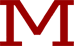 MASSACHUSETTS SCHOOL OF LAW at ANDOVER
FAMILY LAW - FALL 2023 SYLLABUS INSTRUCTOR:Atty. Jeanne E. Condurelli, Adjunct ProfessorE-mail - condurelli@mslaw.eduCourse Description: General Family Law is tested on the Multistate Essay Examination and Massachusetts also tests issues of Massachusetts’ Family Law on its online examination.  Therefore, this course will be examining family law generally, as well as examining specific practice issues in Massachusetts.Requirements & Class Participation: Please e-mail Atty. Condurelli and acknowledge your participation in this class upon registration for the course. The packet of reading materials for the Family Law On-Line course is available for electronic access on the Fall 2024 Family Law TWEN course and/or linked to the Fall 2024 Family Law TWEN Dropbox.  The assigned readings that correspond to each section of the syllabus are largely contained in the “packet”, unless otherwise indicated herein. Pertinent audio and video recordings containing class materials may also be found on TWEN or in the 2024 Family Law TWEN Dropbox. An “Additional Cases List” is also available with this Syllabus on TWEN.  This list will provide citations to other cases, mainly Massachusetts cases, that may be referenced by the instructor during the term.  Students may find these cases on WESTLAW. However, students are not required to read or print each of these additional cases.  The assigned cases appear here in the syllabus.In addition to completing all assigned readings and tasks, students are required to take a weekly quiz at Socrative.com where the room is FAMILYLAWBOOTCAMP. The Socrative quizzes are only open for one week.  After you complete each section’s reading and listen to the class discussion each Monday, you should promptly take the Socrative quiz as the Socrative quiz will only be open from that class on Monday until midnight the following Sunday.  When the next quiz is posted, previous quizzes are unavailable to take. Students will receive a zero for any quizzes not taken in a timely manner.  Additionally, additional assignments may be given on certain topics or procedures.  These will also be posted on TWEN and/or in the Dropbox corresponding to that particular week or topic. They also may be handed out in class. These will be based on that section’s readings and/or assignments.  Students must submit their responses to these assignments in writing on or before the due date posted or indicated in the assignment.   Student submissions are expected to be thorough, well-written and well-reasoned. Legal analysis should be based on the principles addressed in the assigned readings and class discussions.  Students will not receive credit for late responses or submissions unless extenuating circumstances so warrant.    Please check your email religiously for TWEN notification of the posting of the weekly materials related to class discussions, and for other class information and updates.  Students are expected to attend class and be prepared to discuss assigned cases, statutes and materials. Grading Criteria: Your grade will be based upon your performance on the final examination, as well as on the weekly Socrative quiz scores. In addition, your final grade will take into consideration your work on any other assigned written problems, pleadings, and financial statements or worksheets that you have been asked to complete during the term.  Preliminary Considerations:As you approach the materials and discussions in this course, think about the issues raised by the cases assigned and how you would deal with similar issues when you begin practicing law. Family law problems and the ethical and moral issues raised by these matters occur in abundance and are too often exhaustively litigated. For better or worse, it is an important practice area where skilled attorneys are desperately needed.SECTION 18.21.2023	Family Law Overview (See TWEN Dropbox link to Course Materials) Families, Marriage, Divorce, and Children—The Basics	(See Dean Coyne’s Section 1 Video – Dropbox link to course materials)	What Is a Family?                     Braschi v. Stahl (See Packet, Section 3)	Penobscot v. Brewer (See Packet, Section 3)                     Marrying, Limitations, and State Law		Loving v. Virginia, 388 US 1, 87 S.Ct. 1817 (1967)                              Zablocki v. Redhail, 434 U.S. 374, 384, 98 S.Ct. 673,  (1978) 	         Obergefell v. Hodges,                               Singh v. Singh	         Sanderson v. Tryon	        Moe v. Dinkins, 533 F. Supp 623 (S.D.N.Y. 1981)	        Bronson v. SwensonSECTION 28.28.2023	Marriage Validity, Annulment of Invalid Marriages and Non-Marriages	Common Law Marriages, Rights and Responsibility of Spouses 		Goodridge v. DPH 		Lester 		Johnston 			In RE: Marriage of Oakley, 340 S.W. 3d 628 (2011)		In Re Estate of Love 		          McGuire Southern N.H. Medical Center v. Hayes, 992 A. 2d 596, (NH              Sup. Ct. 2010)Marvin (see Packet Section 11)9.04.2023	Labor Day – no schoolSECTION 39.11.2023	Privileges, Family Privacy, Reproductive Choices and the Constitution 	 See Professor Coyne’s Summary on Spousal Testimonial Privilege (Section 3 link to Dropbox course materials) 		Trammel v. U.S. *		Griswold		Eisenstadt v. Baird 		Planned Parenthood v. Casey		Ayotte v. Planned Parenthood                             Dobbs v. Jackson Women’s Health Organization		Get Dobbs at: https://www.supremecourt.gov/opinions/21pdf/19-1392_6j37.pdf                * Discussion may also refer to:  Cavanaugh vs. Cavanaugh, 490 Mass. 398 (2022)                  http://masscases.com/cases/sjc/490/490mass398.html on confidential communications between spousesSECTION 49.18.2023	Domestic Violence Issues & Remedies 		Abuse/Violence Defined/Battering and its effects		M.G.L. c. 209A 		Commonwealth v. Gordon, 407 Mass 340 (1990)                               C.O. v. M.M.		Mitchell v. Mitchell		KJB v. CMB 		People v. Humphrey		Giovine 		Twyman	Drafting Assignment – 209A Complaint for Protection from Abuse SECTION 59.25.2023	Separation and Marital Dissolution— Grounds and Defenses for Divorce, Property Division and Alimony		In the marriage of Dennis D. Kenik		Innerbichler 		Ferguson 		Postema 		Elkus 		Laing 		Niroo 		Siegel (See Packet, Section 8)SECTION 6	10.02.2023	Separation & Marital Dissolution continued		Marital Property, Alimony, and Child Support		Hoffman		Massar 		Schmidt 		Clapp v. Clapp		In re Marriage of Bush 		Solomon 		Little 				Massachusetts Child Support Guidelines at: https://www.mass.gov/info-details/probate-and-family-court-current-child-support-guidelines-worksheet-cjd-30410.09.2023	Indigenous People’s Day – No In-Person ClassesSECTION 710.16.2023 Custody Standards, Lifestyle, and the Impact of Domestic Violence		Hollon 		Jones		Kendall 		McMillen 		Garska 		Squires 		Young v. Hector 		Custody of Vaughn, 422 Mass. 590 (1996)Assignment of Custody/Divorce/Domestic Abuse HypotheticalSECTION 810.23.2023      Economic Issues and Entanglements                              Farmer                              Uniform Premarital Agreement Act			Edwardson                              DeMatteo                              Austin II                             In RE: Estate of Hollett, 834 A. 2d 348 (NH Sup. Ct. 2003)                             Vaughn v. Lawrenceburg Power 		         Craven v. Ansin-Craven, 457 Mass 283 (2010) SECTION 910.30.2023	Jurisdiction, Sister State Recognition and Doctrine of Comity		Sosna (See Packet, Section 5)		Kulko  		US v. Bongiorno 		Chaddick v. Monopoli   		Thompson 		Silverman 		Vanderbilt 		CSE v. Brenckle  		Miller v. Miller, 448 Mass 320 (2007)                               Yoder v. Yoder, 330 A. 2d 825 (Conn. 1974)SECTION 1011.06.2023	Court Orders, Modification, Contempt and Relocation		In re Marriage of Carney 		Hassenstab 		Palmore v. Sidotti, (See Packet, Section 13)		Wetch 		Baures 		Henderickson 		D’Ascanio 		Ainsworth 		Edgar v. EdgarSECTION 1111.13.2023	Rights and Responsibilities of unmarried parents, stepparents, and other third parties—paternity by blood or otherwise		Lehr		Michael H. v. Gerald D. 		Troxel v. Granville 		Youmans v. Ramos, 429 Mass 774 (1999)		Kinnard 		Simons 		 V.C. v. M.J.B. 		Miller 		Quinn v. Mouw-Quinn		         Lalli (see Packet Section 8)SECTION 1211.20.2023	Fitness, Parent, Child, and the State		Kelley 		NV Dept. of Health v. Hibbs 		Knussman v. MD 		State v. McNight 		Curran v. Bosze 		*Santosky v. Kramer 		Chronister v. Brenneman, 742 A.2d 190 (Penn. 1999)		Commonwealth v. Dorvil, 472 Mass 1 (2015)		“Dreamers” - M.G.L. Ch. 119 §39M		*Refer to M.G.L. Ch. 210 §3 and		M.G.L. Ch. 119, §§51A, 51B, 24, 26,                               39MSECTION 1311.27.2023	Ethical Issues in Domestic Relations Cases		Jones 		Aflalo 		Schult  		Wolf 		Matter of Petrie SECTION 1412.04.2023	Last Day of In-Person Classes		Adoption and Procreative Parents		Agency, private adoption, artificial insemination, 		surrogacy and children born after divorce/death		In re Marriage of Witbeck-Wiidhagen 		K.M. v. E.G.		In Re C.K.G.		Vela v. Marywood 		Adoption of CDM 		J.B. v. M.B. 		RR v. MH, 426 Mass. 501 (1998)	Final Examination DiscussionSECTION 15  Recorded and Available Beginning November 13th                    Alternatives to scorched earth pots and pans litigation	Alternative Dispute Resolution, Collaborative law, and Cost-Effective Settlement Strategies.		Toni		Kelm 		Crupi 		Bixler v. Masterson/Scientology		Uniform Collaborative Law Act Prefatory NoteFam Law In-Person Syllabus Fall 2023- Aug 1